 COMSATS University Islamabad Attock Campus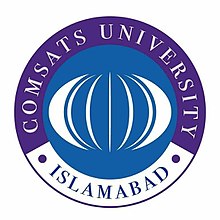 IT CentreSignature IT In Charge:________________Comments______________________________________________________________Serial No._________No:_______              Email Accounts Form                                           Date:__________